Portal Περιφέρειας Δυτικής Ελλάδος «Olympian Land»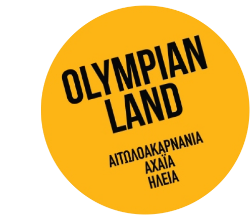 Οδηγίες Εγγραφής Φορέα/ΕπιχείρησηςΟ Φορέας ή η επιχείρηση που θα ήθελε να κάνει εγγραφή στο portal της Περιφέρειας Δυτικής Ελλάδος «Η γη της Φλόγας», πρέπει να ακολουθήσει τα παρακάτω βήματα: Είσοδο στη σελίδα: https://portal.westerngreece2021.gr/ 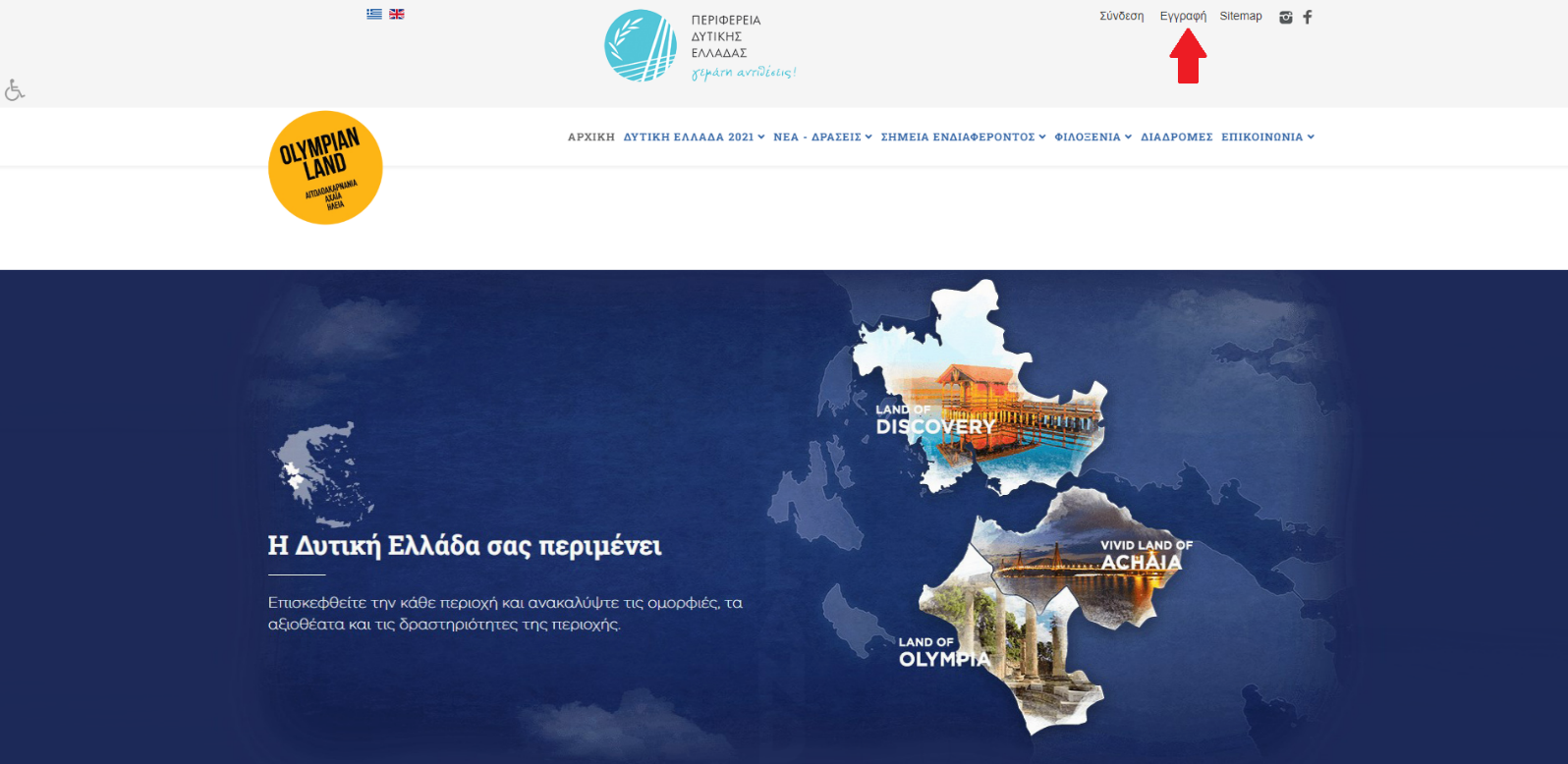 Αριστερό κλικ πάνω στην Εγγραφή, η οποία βρίσκεται πάνω δεξιά στην κεντρική σελίδα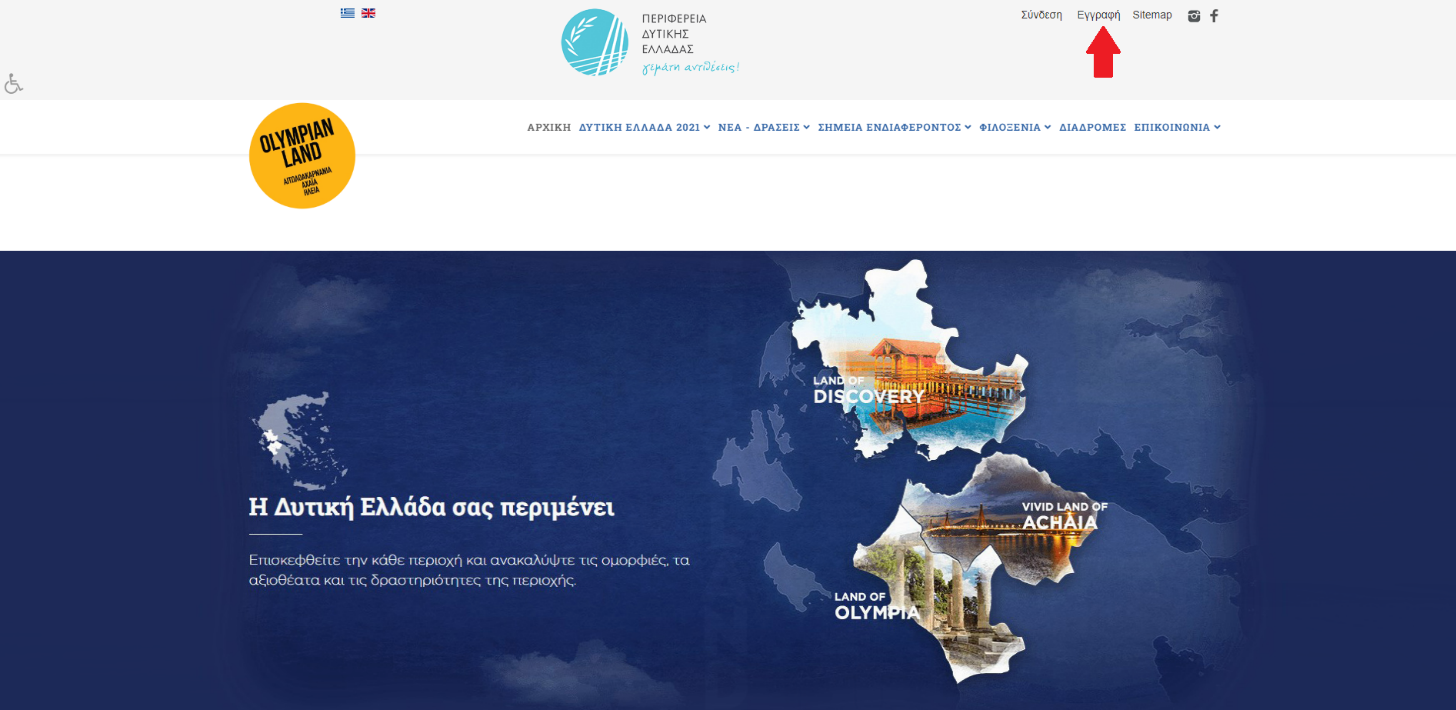 Οδηγείται στην σελίδα Εγγραφής, στην οποία πρέπει να εισάγει την παρακάτω πληροφορία: Ονοματεπώνυμο( Εταιρική Ονομασία)Ηλεκτρονική διεύθυνση (e-mail)Όνομα ΧρήστηΣυνθηματικό χρήστηΕπιβεβαίωση συνθηματικού χρήστηΠληκτρολόγηση περιεχομένου αυτόματης εικόνας για λόγους ασφάλειαςΑριστερό κλικ πάνω στην υποβολή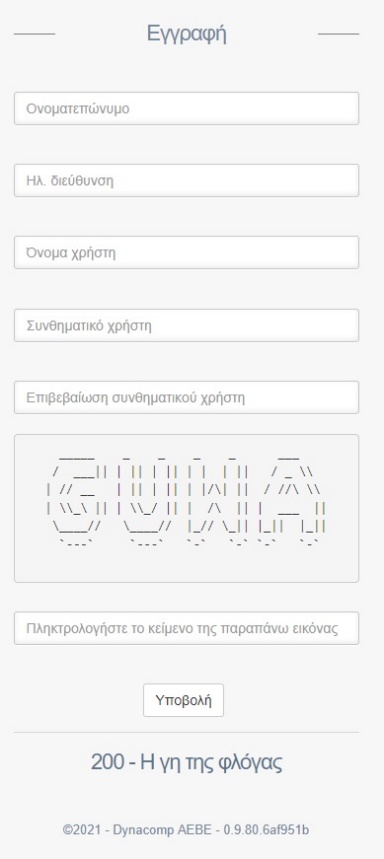 Αμέσως μετά την υποβολή κι εφόσον η πληροφορία έχει εισαχθεί ορθά:Εμφανίζεται η πρόταση: «Έλεγξε την αλληλογραφία σου»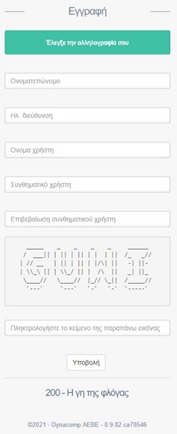 Ο χρήστης κάνει είσοδο στην προσωπική του αλληλογραφία και βλέπειΤο παρακάτω email: «Δημιουργήθηκε ο νέος λογαριασμός για τον χρήστη π.χ.: user@gmail.comΟ λογαριασμός θα ενεργοποιηθεί από τους διαχειριστές του συστήματος.»Ο διαχειριστής του Portal της Περιφέρειας Δυτικής Ελλάδος ελέγχει το email και ενεργοποιεί τον καινούργιο χρήστη.Αμέσως μετά την ενεργοποίηση του λογαριασμού από τον διαχειριστή, ο χρήστης λαμβάνει ένα αυτοματοποιημένο e-mail που ενημερώνει για την ενεργοποίηση του λογαριασμού: «Ο λογαριασμός σας ενεργοποιήθηκε»Σε κάθε περίπτωση ο διαχειριστής μπορεί να αποστείλει e-mail στον νέο χρήστη, που θα τον ειδοποιεί ότι ο λογαριασμός του στο Portal της Περιφέρειας Δυτικής Ελλάδος είναι ενεργός και άρα έχει πλέον τη δυνατότητα να προχωρήσει στα επόμενα στάδια της σύνδεσης και της εισαγωγής δεδομένων του.   Ο χρήστης για να συνδεθεί στο διαχειριστικό Portal στο portal της Περιφέρειας Δυτικής Ελλάδος,, ακολουθεί τα παρακάτω βήματα: Είσοδο στη σελίδα: https://portal.westerngreece2021.gr/Αριστερό κλικ πάνω στην Σύνδεση, η οποία βρίσκεται πάνω δεξιά στην κεντρική σελίδαΟδηγείται στην σελίδα Σύνδεσης, στην οποία πρέπει να εισάγει την παρακάτω πληροφορία: Όνομα ΧρήστηΣυνθηματικό χρήστη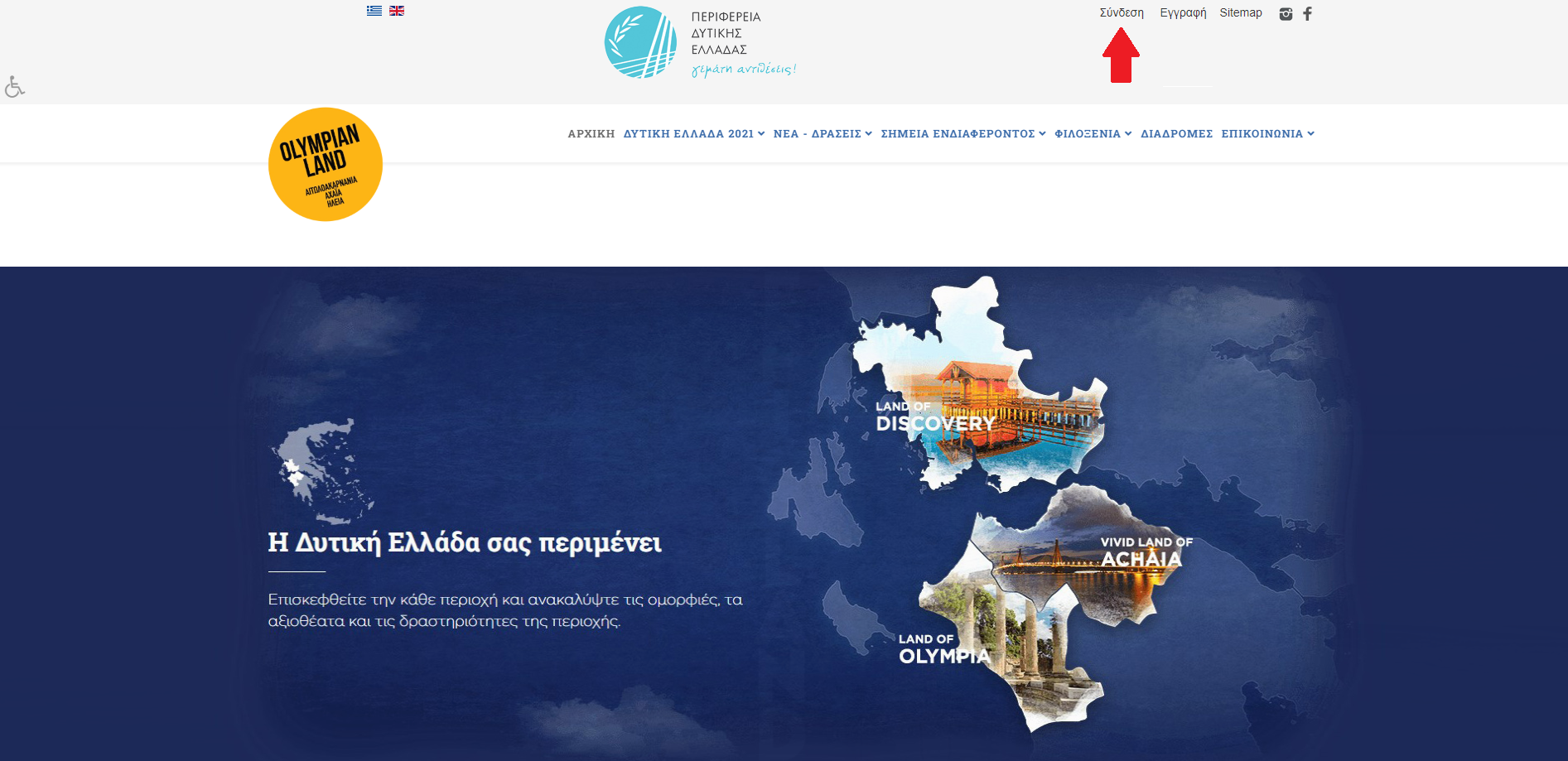 Αριστερό κλικ πάνω στην υποβολή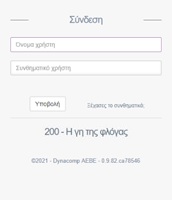 Ο χρήστης πλέον έχει τη δυνατότητα να μπει στο κεντρικό Μenu του διαχειριστικού Portal της Περιφέρειας Δυτικής Ελλάδος.  Μέσα από το αριστερό Menu, του δίνεται η δυνατότητα:Να προσθέσει σημεία ενδιαφέροντος 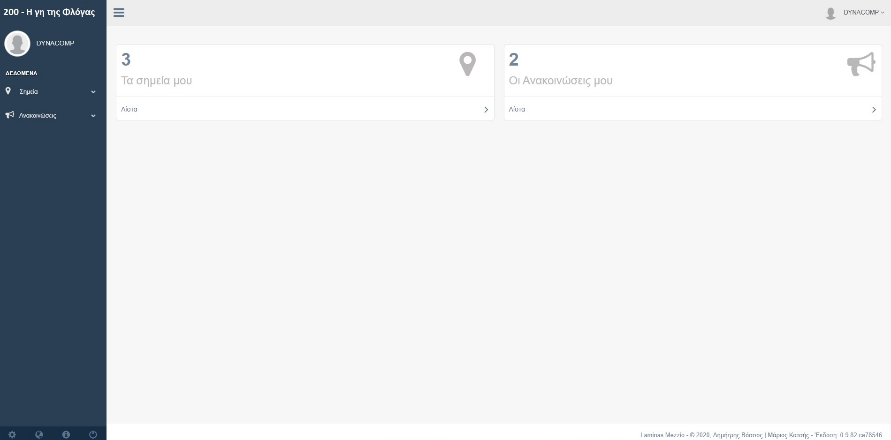 Να προσθέσει ανακοινώσειςΝα δει τις λίστες με τα δικά του σημεία ενδιαφέροντοςΝα δει τις λίστες με τα δικές του ανακοινώσεις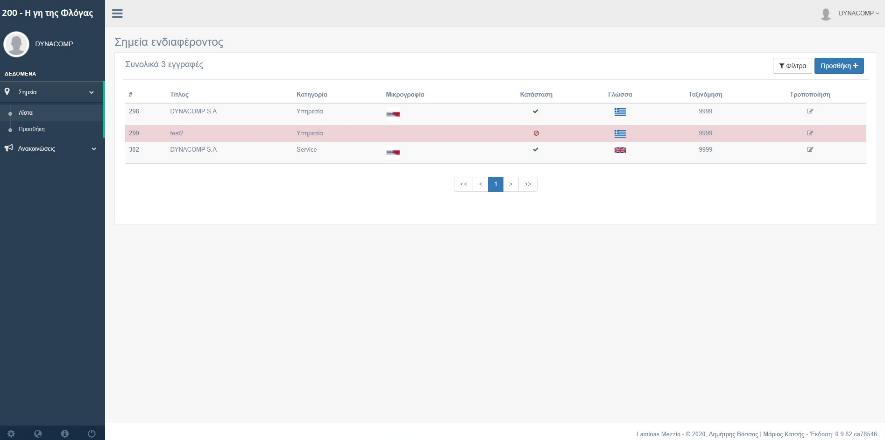 Ο χρήστης για να μπορέσει να προσθέσει ένα σημείο ενδιαφέροντος, θα πρέπει να ακολουθήσει τα παρακάτω βήματα:Να κάνει αριστερό κλικ στα «Σημεία» και μετά στην «Προσθήκη» Να προσθέσει την παρακάτω πληροφορία:Γλώσσα: Ελληνικά/Αγγλικά 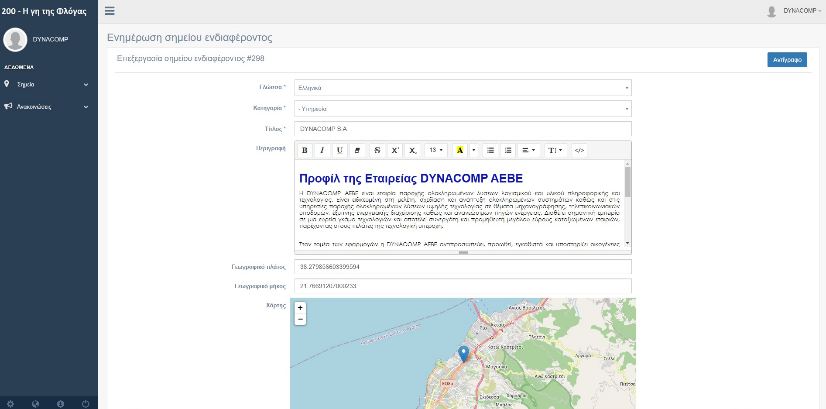 Κατηγορία: Επιλογή από το MenuΤίτλοςΠεριγραφήΓεωγραφικό πλάτοςΓεωγραφικό μήκοςΠεριφερειακή ενότητα: Επιλογή από το MenuΔήμος: Επιλογή από το MenuΦωτογραφία (επιλογή από τον χρήστη). Εμφανίζεται στην τρέχουσα εικόνα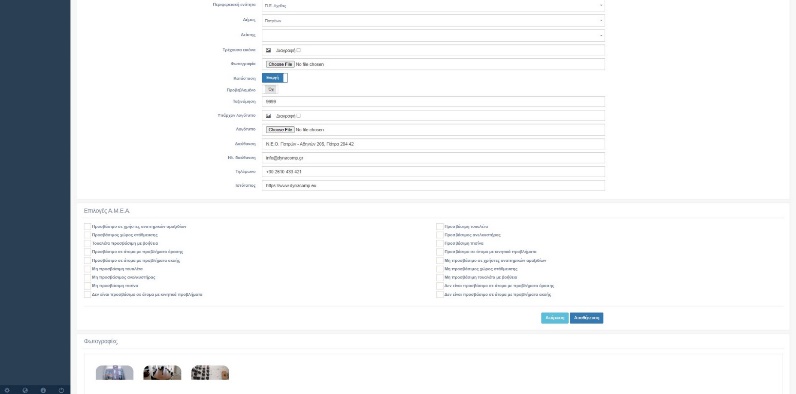 Διάσταση: 250x250 pxΚατάσταση: Ενεργή/ΑνενεργήΔιεύθυνσηΗλ.Διεύθυνση (e-mail)ΤηλέφωνοΙστότοποςΦωτογραφίες (φωτογραφικό υλικό από το σημείο ενδιαφέροντος, έως 10 φωτογραφίες)Διάσταση: 1500x570 pxΝα κάνει αριστερό κλικ στην Αποθήκευση, ώστε να αποθηκεύσει τις αλλαγές ή να ενημερώσει την ήδη υπάρχουσα πληροφορία.Ο χρήστης για να μπορέσει να προσθέσει μία ανακοίνωση, θα πρέπει να ακολουθήσει τα παρακάτω βήματα:Να κάνει αριστερό κλικ στις «Ανακοινώσεις» και μετά στην «Προσθήκη»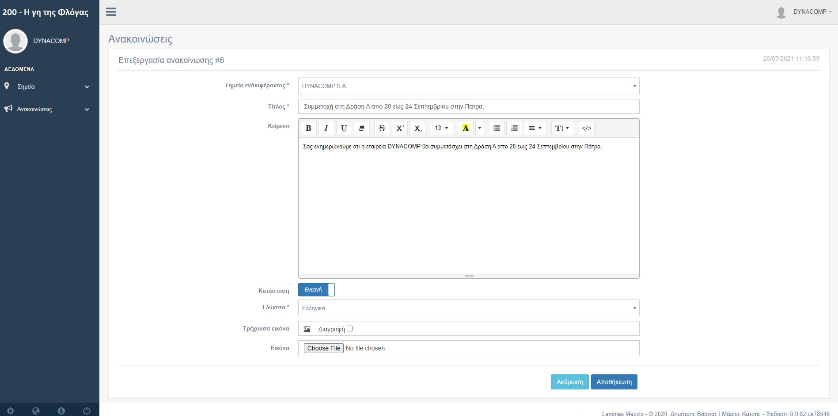 Να προσθέσει την παρακάτω πληροφορία:Σημείο ενδιαφέροντος ΤίτλοςΚείμενοΚατάσταση: Ενεργή/Ανενεργή Γλώσσα: Ελληνικά/ΑγγλικάΕικόναΝα κάνει αριστερό κλικ στην Αποθήκευση, ώστε να αποθηκεύσει τις αλλαγές ή να ενημερώσει την ήδη υπάρχουσα πληροφορία.Παράδειγμα Επιχείρησης μέσα στο Portal της Περιφέρειας Δυτικής Ελλάδος. Μπορούμε να δούμε:Το slideshow που δημιουργείται μετά την εισαγωγή φωτογραφιών.Το κείμενο με την παρουσίαση της ΕπιχείρησηςΦωτογραφικό υλικόΝέα  - Προσφορές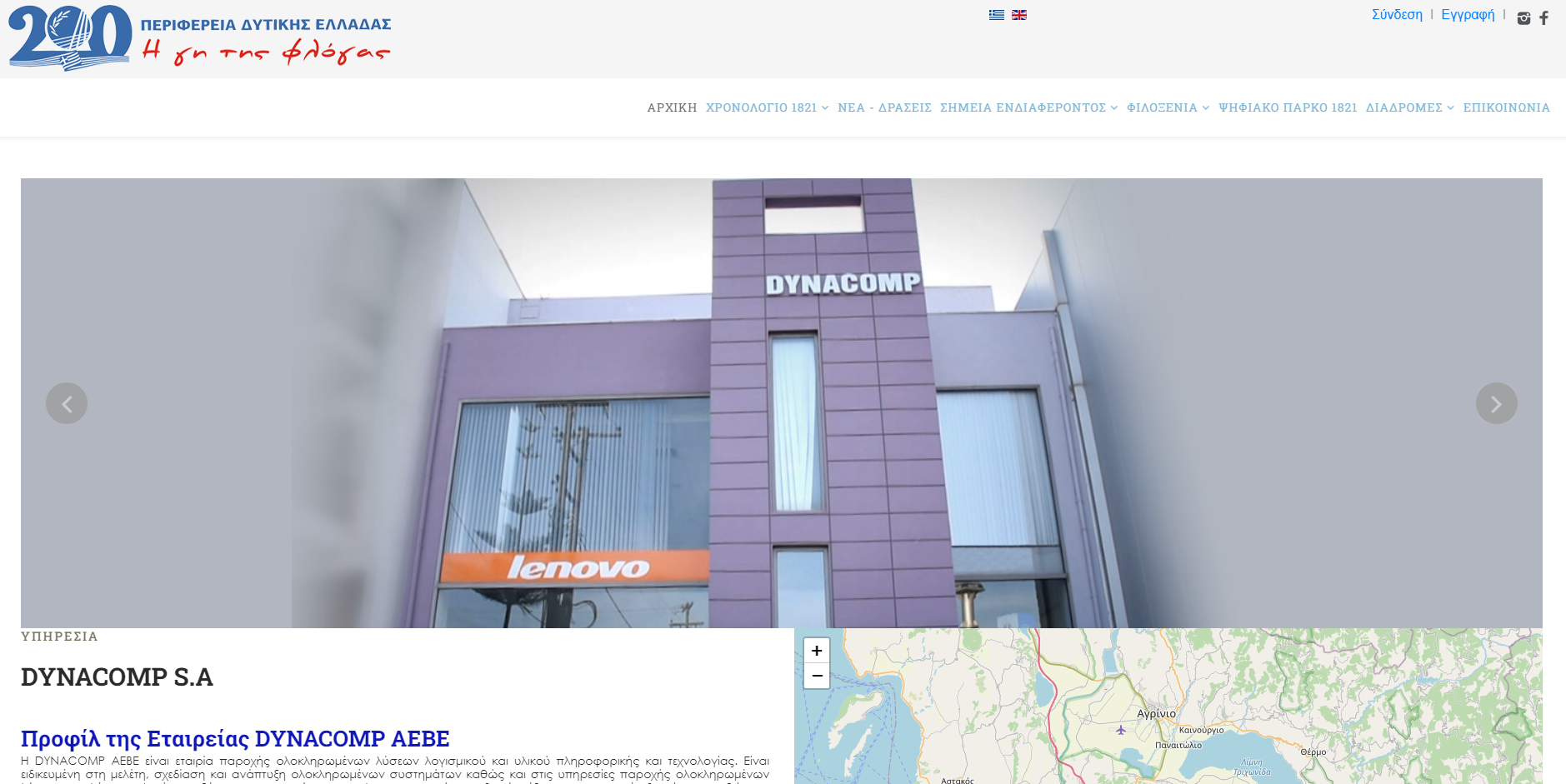 Για να δει ο χρήστης τι πληροφορία έχει εισαγάγει στον Πίνακα (Dashboard), όσον αφορά τα σημεία ενδιαφέροντος και τις ανακοινώσεις, πρέπει:Nα κάνει αριστερό κλικ στο γρανάζι που βρίσκεται στο κάτω μέρος αριστερά, του διαχειριστικού Portal της Περιφέρειας Δυτικής Ελλάδος.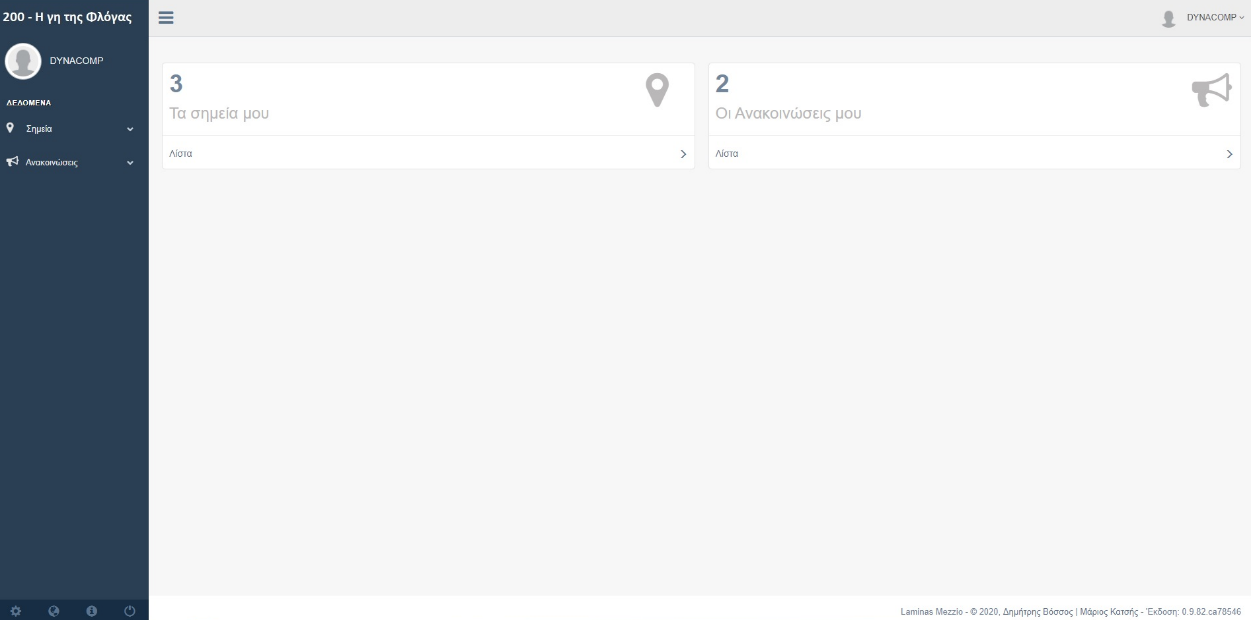 Για να επεξεργαστεί ο χρήστης το προφίλ του θα πρέπει να ακολουθήσει τα παρακάτω βήματα:Να κάνει αριστερό κλικ στο πάνω δεξιά μέρος του διαχειριστικού, όπου εμφανίζεται ο φορέας/επιχείρησηΝα κάνει αριστερό κλικ στο «Profile» όπου εμφανίζεται η σελίδα του προφίλΝα εισάγει/επεξεργαστεί τα παρακάτω δεδομένα:ΟνοματεπώνυμοΗλ.ΔιεύθυνσηΌνομα ΧρήστηΣυνθηματικό ΧρήστηΕπιβεβαίωση Συνθηματικού ΧρήστηΦωτογραφία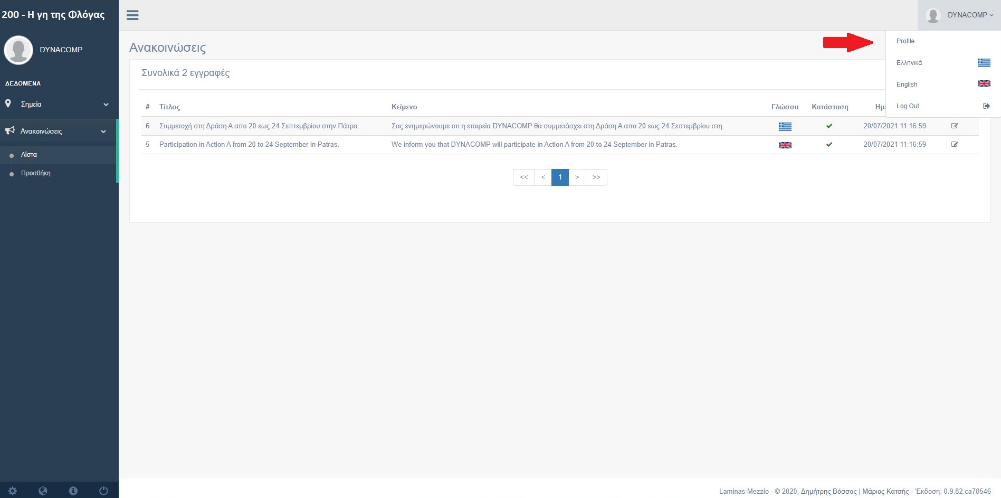 Να κάνει αριστερό κλικ στην Αποθήκευση, ώστε να αποθηκεύσει τις αλλαγές ή να ενημερώσει την ήδη υπάρχουσα πληροφορία.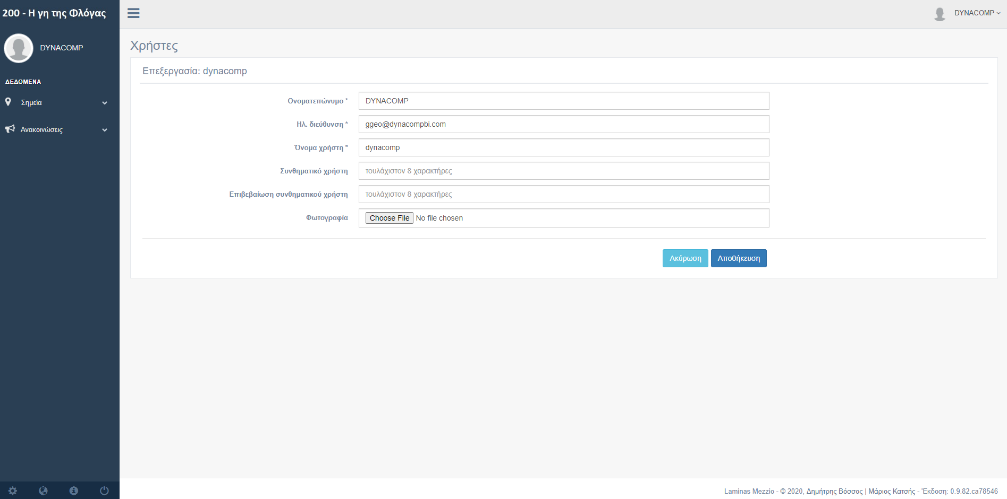 Για να κάνει ο χρήστης έξοδο από το διαχειριστικό Portal της Περιφέρειας Δυτικής Ελλάδος, θα πρέπει να ακολουθήσει τα παρακάτω βήματα:Να κάνει αριστερό κλικ στο πάνω δεξιά μέρος του διαχειριστικού, όπου εμφανίζεται ο φορέας/επιχείρησηΝα κάνει αριστερό κλικ στο logout ή ποιο άμεσα να κάνει αριστερό κλικ στο κάτω αριστερό μέρος του διαχειριστικού στο κουμπί εξόδου 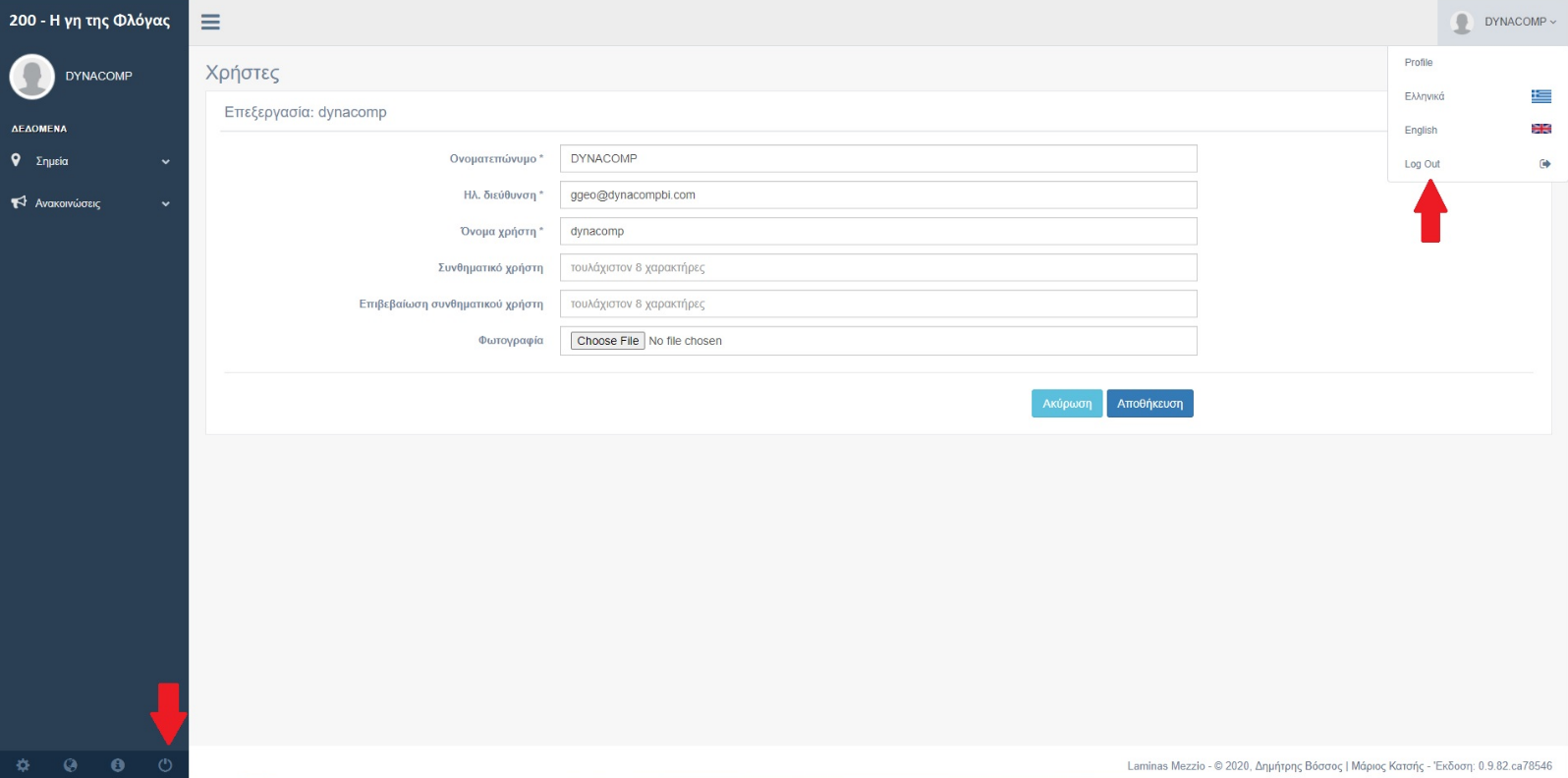 